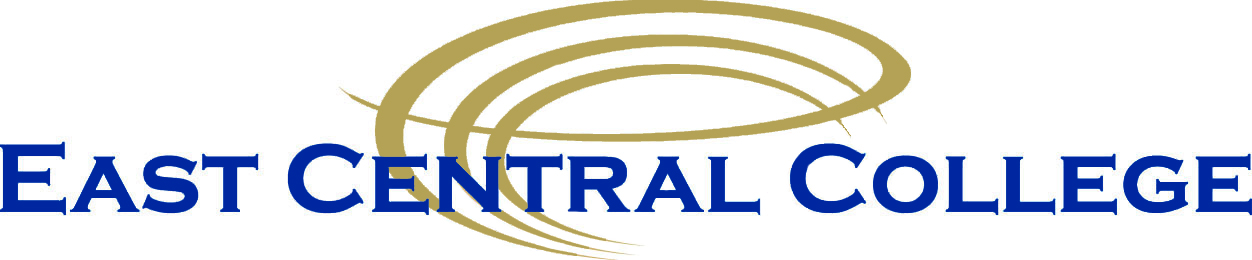 Music DepartmentStudent Handbook2012 ~ 2013EAST CENTRAL COLLEGE MUSIC DEPARTMENTSTUDENT HANDBOOK2012~2013ContentsWelcome Letter										2       Music Department Mission, Goals, and Objectives 				3Degree 												4 Faculty 												5Music Major Core Curriculum 								6Music Major Sample Schedule								7Scholarships											8General Information 									9	Placement Exams	Recital Attendance		Juries	Facilities	Practice rooms	Accompanists	Student Recitals	Outreach and Community ActivitiesLibrary Resources 										112012-13 Concert Season Schedule 							12APPENDIX A.  Faculty Biographies							15APPENDIX B.  Jury Repertoire Sheet							20APPENDIX C.  Jury Rubrics									Piano Rubric										21	Vocal Rubric										22	Instrumental Jury Rubric								23	Percussion Rubric									24APPENDIX D. Class Piano Requirements						29	Final Exam Practice and Placement Guide—Class Piano I - IV	Greetings,	Welcome to the East Central College Department of Music! Thank you for your interest in our program. The Department of Music at East Central College offers a variety of performing and learning experiences. We offer music degree programs, a wide variety of performance opportunities, and a dynamic concert series for the campus and the region. 	East Central College is in the process of becoming an accredited institutional member of the National Association of Schools of Music. Our talented faculty members offer instruction in all areas of musical study. We have up-to-date facilities including a state-of-the-art class piano lab.  In addition, students can take part in our many bands, choirs and chamber ensembles.  We also have generous scholarship offerings for music students.	We offer a rewarding cultural and intellectual learning environment. The college is recognized as a center of artistic excellence in the community. Students will have the opportunity to attend performances by world-class artists.  After graduating, our students have proven to be successful in their future studies and careers in music.  	Our goal is to provide the very best experience for our students at East Central College. Please contact any one of us if you have questions about your study.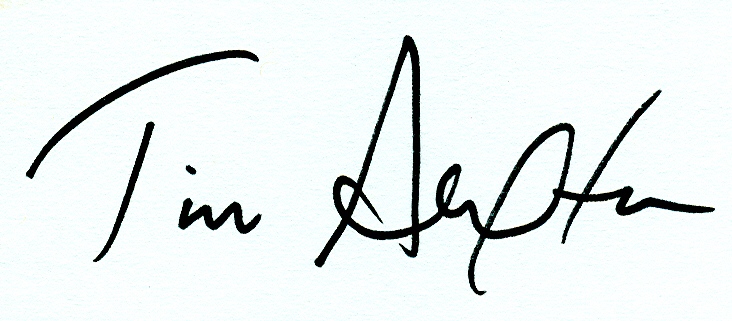 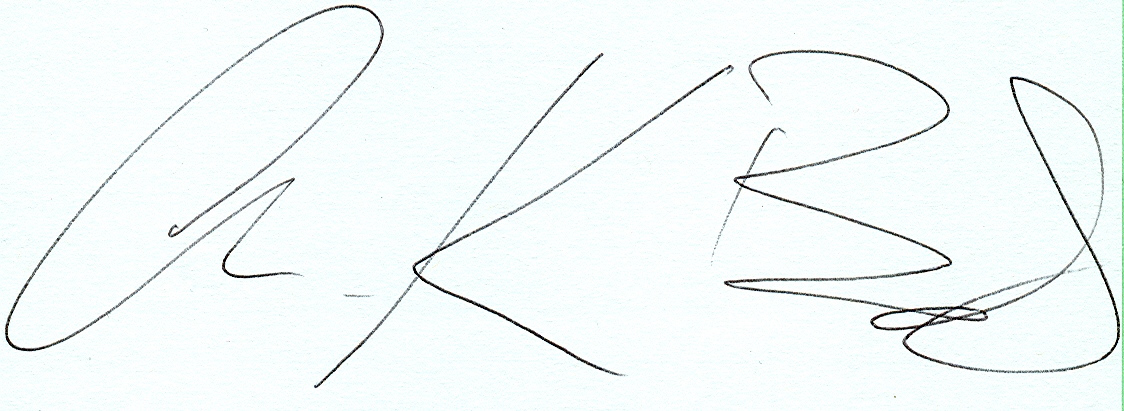 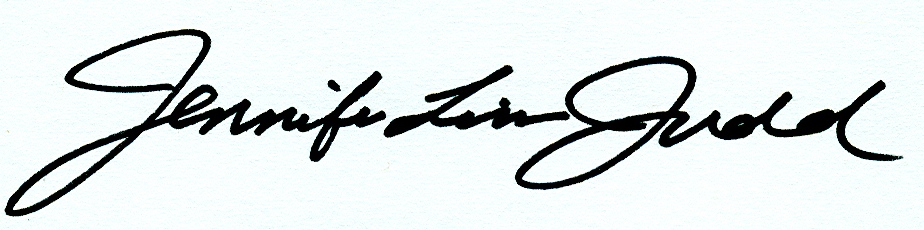 	Jennifer Judd,			     Aaron Bounds,  		           Tim Sexton,	Program Coordinator		     Director of Bands		           Director of Choirs1964 Prairie Dell Road  ♪  Union, MO  ♪  63084  ♪  Ph-636.584.6500  ♪  www.eastcentral.eduEAST CENTRAL COLLEGE MISSION STATEMENT  will provide an environment for lifelong learning. VISION STATEMENT  will connect its community to its future.Music Department , Goals, and ObjectivesMusic Department Help students to develop individual skills to meet their professional and personal goals in music, and provide educational and cultural opportunities for the college and the greater community. Goal IThe department of music offers instruction to those who want professional training in music as well as those who wish to pursue music as a vocation.Objectives:Provide associate degree program and coursework to prepare students for transfer to baccalaureate institutionsOffer music courses in general education curriculaOffer music courses for community membersPromote knowledge and skills in music through core music curriculumGoal IIServe as a resource for cultural activities, providing enrichment to the community. Objectives:Offer a variety of concerts, recitals, and music festivalsProvide performance opportunities for both individual and ensembleGoal IIIMaintain a standard of excellence.Objectives: The music department offers curricula in accordance with the standards established by the National Association of Schools of Music Maintain high standards in hiring faculty and developing curricula according to NASM standardsDegree The Associate of Arts in Music (AA)The AA degree is the institutional transfer degree. Each AA degree is comprised of the general education block (a minimum of 43 credit hours) coupled with elective options in the academic area of choice. Students completing the AA degree who transfer to a public baccalaureate institution in  will enter the transfer institution at the junior level; all lower division general education coursework will be satisfied.Course OfferingsThe offerings in the Music Department are not limited to Music Majors. The applied lessons, ensembles and music appreciation, world music, and survey of literature courses are offered as a general enrichment program. CoursesMusic Theory ~ written I, II, III, IVMusic Theory ~ aural I, II, III, IVMusic History to 1800Music History from 1800Class Piano I, II, III, IV, V, VIEnsembles Applied Music I, II, III, IV, V, VI – Voice, Piano, Woodwind, Strings, Brass, Percussion, GuitarRecital AttendanceFundamentals of MusicMusic AppreciationThe Age of Rock and RollJazz AppreciationWorld MusicJazz ImprovisationVocal DictionStudio Performance ClassEnsembleCollege ChoirVocal Jazz EnsembleCollege BandJazz ComboJazz BandPercussion EnsembleString EnsembleGuitar EnsemblePiano EnsembleMusic FacultyFull-Time FacultyDr. Jennifer Lim Judd, D.M.A. in Piano Performance, University of Missouri - Kansas City	Associate Professor of Music, Coordinator of Music Department	limj@eastcentral.edu, 636-584-6696Dr. Tim Sexton, D.M.A. in Choral Conducting, University of 	Choir Director, Instructor of Music 	tcsexton@eastcentral.edu, 636-584-6698Aaron Bounds, M.M., Missouri State University	Band Director, Instructor of Music, akbounds@eastcentral.edu, 636-584-6697Adjunct FacultyLisa Blackmore, Adjunct High Brass InstructorD.M.A. in Trumpet, University of Illinois-Urbana Dr. Leon Burke III, Adjunct Voice InstructorD.M.A. in Choral Conducting, University of  Su Chiu, Adjunct Piano Instructor, M.M.Southern  at EdwardsvilleDr. Brandon Christensen, Adjunct String Instructor, String Ensemble DirectorD.M.A. in Violin, Stony-Brook University in New YorkAmanda Cook, Adjunct Music Instructor
M.M. in Clarinet Performance, Bill Hopkins, Adjunct Guitar Instructor, Guitar Ensemble DirectorM.M. in Guitar Performance, University of Missouri - Kansas CityTamara Miller-Campbell, Adjunct Voice InstructorM.M. in Music, Southern  at EdwardsvilleMaggie Noud, Adjunct Woodwind InstructorM.S. in Music Education, Lindenwood UniversityDoug Rice, Adjunct Woodwind InstructorB.S. in Music, James Shollenberger, Adjunct Music InstructorM.A., , KodalyCheryl Stewart, Adjunct Class Piano InstructorB.M.E. , Murray State University, Certificate of Piano Pedagogy , Southern Illinois UniversityPatricia Tavenner, Adjunct Voice InstructorM.S. in Music, Missouri State UniversityDamon Van, Adjunct Percussion Instructor, Percussion Ensemble DirectorB.M. in Music Education, graduate work at Millikin University, 12 years as band director in the public school systemTimothy Weddle, Adjunct Double Bass InstructorB.M. in Music Performance, Southeast Missouri State UniversityMusic Major Core CurriculumThe following core courses are required for all Music Majors:Music TheoryMU1603	Music Theory I (Written)MU1621	Music Theory I (Aural)MU1703	Music Theory II (Written)MU1711	Music Theory II (Aural)MU2103	Music Theory III (Written)MU2121	Music Theory III (Aural)MU2203	Music Theory IV (Written)MU2211	Music Theory IV (Aural)Piano ProficiencyMU1042	Class Piano I: BeginnersMU1142	Class Piano II: Upper ElementaryMU2042	Class Piano III: Early IntermediateMU2052	Class Piano IV: IntermediateMusic HistoryMU1813	Music History to 1800MU1913	Music History from 1800Applied MusicApplied VoiceApplied PianoApplied WoodwindApplied StringApplied Upper BrassApplied Lower BrassApplied PercussionApplied Guitar*Music Majors are required to participate in an ensemble each semester.EnsembleCollege ChoirVocal Jazz EnsembleCollege BandJazz ComboJazz BandPercussion EnsembleString EnsembleGuitar EnsemblePiano EnsembleMusic Major Sample ScheduleSemester 1							          Hours	MU1000		Recital Attendance I				0  MU1613/1621		Music Theory I (written and aural)		3/1	MU1042		Class Piano I					2MU			Applied Major I	 				1-2MU			Ensemble I					1EN1223			English Comp I					3	MT1403		College Algebra					3	FS100			Foundation Seminar				1						  		          		              15-16Semester 2							          HoursMU1020		Recital Attendance II				0MU1703/1711		Music Theory II (written and aural)		3/1	MU1142		Class Piano II					2MU			Applied Major II				1-2MU			Ensemble II					1EN1333			English Comp II				3	ES1023			Intro Environmental Science			3	MU 1913		Music History from 1800			3					    		          		    					            17-18Summer					     		          HoursNon-Music Humanity 							3Communication								3	US History								3										9Semester 3							          HoursMU1030                  	Recital Attendance III				0MU2103/2121		Music Theory III (written and aural)		3/1	MU2042		Class Piano III					2MU			Applied Major III				1-2MU			Ensemble III					1SC1000			Science Lab Safety                            	           	0BI1303/1312		General Biology & lab				5	PE			Any Activity Course				1MU1813		Music History up to 1800			3							     		            17-18Semester 4							          HoursMU1040		Recital Attendance IV				0MU2203/2211		Music Theory IV (written and aural) 		3/1MU2052		Class Piano IV					2MU			Applied Major IV				1-2MU			Ensemble IV					1			Social Behavioral Science*			3PY 1103                       	Psychology		  			3CS1013			Intro Comp & Info Sys				3			       		         									            17-18* Either the Non Music Humanity course or one Social Behavioral Science course needs to include the Writing Skill. * Freshman students who are taking one credit hour of Applied Lessons must enroll in MU 1010 Studio Performance ClassScholarshipsScholarshipsScholarships are available to students who major in music or perform in an ensemble. The amount of scholarship ranges from $100 to $1000 per semester.  Please contact the appropriate faculty for auditions. Outstanding Music Major Scholarships: $1000 per semesterQualifications for eligibility: Only available for full time music major students, students who will take required courses for music majors, music theory, intro to music history, applied major voice or instrument, applied piano, ensemble and recital attendanceAuditions and recommendation from music faculty, demonstrate strong music abilities, talent and commitment to complete a music degree2.50 GPA in high school Qualification for retaining the scholarship:1.  For full time music major students, students who will take required courses for music majors, music theory, intro to music history, applied piano and ensemble, applied major voice or instrument, and receive at least a “B” in all of the core music courses2. Demonstrate strong commitment to music department activities including volunteering for the Missouri State High School Music Festival3. Recommendation from a music faculty4. 2.50 GPA 5. Excellent attendance in classes Music Major Scholarships: $500 per semesterQualifications for eligibility: Only available for full time music major students, students who will take required courses for music majors, music theory, intro to music history, applied major voice or instrument, applied piano, ensemble and recital attendanceAuditions and recommendation from music faculty2.50 GPA in high school Qualifications for retaining the scholarships: Only available for full time music major students, students who will take required courses for music majors, music theory, intro to music history, applied major voice or instrument, applied piano and ensembleRecommendation from music facultyDemonstrate strong commitment to music department activities including volunteering for the Missouri State High School Music Festival4.    2.50 GPAGeneral InformationPlacement ExamsWhile East Central College is an “open-enrollment” institution, meaning anyone can enroll as a music major, students declaring music as the major are enrolled in core music classes. Pretesting music in Written Theory, Aural Theory, and Class Piano ensures that students are adequately prepared for success. Therefore, placement examinations are administered to assess the student’s ability to read and study music. Students who do not score above the minimum level may be advised to enroll in Fundamentals of Music [MU 1003] before registering for the core music courses. It is noted that the course of action will add one year of study at East Central College to achieve any of the Associate degrees in music. Ideally, students should enroll in Written Theory I, Aural Theory I, and Class Piano I concurrently.Freshman music students are enrolled in Class Piano I unless the student has had a significant piano background. If so, please consult with the class piano instructor before the first week of class. An exam will be given to assess the student’s capability and to determine placement. Please see Appendix D for Class Piano Placement Guide. Recital AttendanceThe Music Department and ECC Patrons of the Arts annually host and fund nationally renowned performers of various genres at no cost to students and minimal cost to outside attendees. A concert schedule of 2012-13 season is on the last page of this handbook. Music major students are required to attend a minimum number of 8 recitals each semester on campus (two of these recitals may be performances given by the student).  Attendance sign-up sheets will be available at the beginning and end of each concert and attendance will be documented. JuriesJuries take place during final exam week each semester in all performance areas: voice, piano, and all other applied instruments.  Approximately one month prior to jury week, students will need to sign up for a jury time.  The sign-up sheets will be posted on the  Music Department bulletin board. Prior to the student’s jury, a jury repertoire sheet needs to be completed. The jury repertoire sheets will be provided by each instructor. Students should study course syllabi and  check with their area coordinators for specific jury requirements.  Jury repertoire sheets can be found in Appendix B, Jury rubrics can be found in Appendix C. FacilitiesAll of the ECC Music Department facilities are located on the Union campus.  The primary facility for the music department is in the AC building and include:classrooms for theory, music history, general education music courses, all containing smart boards, computers with internet access, speakers, and pianos. These are also used for other college classes not related to the music unit. one instrumental room, capable of supporting a 80 plus member band, which also doubles as a small recital spaceone choral rehearsal roomone new Yamaha keyboard lab, containing 12 digital piano stations linked to a central instructor’s station and 4 computer stations with  music theory software. the John Edson Anglin Performing Arts Center containing a shared performance theater space, with a seating capacity of 450, plus backstage area; and additional green rooms.    One performance library, housing the printed choral and band scores 6 individual faculty studios4 individual practice roomsOne instrumental storage roomOne Fine and Performing Arts Division staff officeMusic Computer Lab & Practice RoomsThe brand new piano lab is located in AC147. The music computer lab is also located in AC147.  There are four computers with music theory software.  Piano lab is open daily for students to practice the piano.Piano major students can sign up to practice on the baby grand piano in AC113. The department  practice rooms are located in the lower level of the John Edson Anglin Performance Arts Center.AccompanistsThe music department provides accompanist for studio lessons, rehearsals, recitals and juries. At the beginning of each semester, students will schedule time with the accompanist through the studio instructor. The cost of  accompanist is included in the applied lesson fee.  Vocal students are able to work with an accompanist for a total of eight 30-minute rehearsals or lessons per semester. Instrumental students are able to work with an accompanist for a total of four 30-minute rehearsals or lessons per semester. Student RecitalsPerformance opportunities are an important component of the music department. Sign-up sheets for the recitals will be posted no later than two weeks before the scheduled date. Students performing in the recitals must have permissions from their applied instructor. Appropriate attire is required for the recitals. Outreach and Community ActivitiesConcert series Contact: Dr. Jennifer Judd, 636-584-6696, limj@eastcentral.eduEast Central Children’s Chorale Contact: Dr. Timothy Sexton, 636-584-6698, tcsexton@eastcentral.eduCommunity Band and Jazz Combo Contact: Aaron Bounds, 636-584-6697, akbounds@eastcentral.eduSonatina FestivalContact: Dr. Jennifer Judd, 636-584-6696, limj@eastcentral.eduMonster Piano ConcertContact: Dr. Jennifer Judd, 636-584-6696, limj@eastcentral.eduSummer CampContact: Dr. Jennifer Judd, 636-584-6696, limj@eastcentral.eduContinuing Education Music LessonsContact: Sharron Witte, 636-584-6528, wittesk@eastcentral.eduChoral Association (Community Choir)Contact: Dr. Timothy Sexton, 636-584-6698, tcsexton@eastcentral.eduLibrary ResourcesECC Library has 834 individual items in the music subject area.  This includes circulating and reference books and subject specific DVDs.  The Library has OVER 500  music CDs available for checkout. The collection is divided into 11 different genres.  CHRISTIAN – classic and contemporary artistsCLASSICAL – classical and opera selectionsCOUNTRY -  classic and contemporary artists JAZZ – jazz and bluesMISC – holiday, children’s, various selectionsRAP – rap and reggaeROCK – classic rock, pop, and contemporary artistsSOUL – soul and Motown artistsSOUNDTRACK – movie and television soundtracksSTANDARDS – Frank Sinatra, Tony Bennett & othersWORLD – music from around the worldThe Library also has online resources including searching for full-text articles, reference materials, listening to music selections, music scores and more.  These are available 24/7 from any internet computer.Academic Onefile - Articles from thousands of magazines, academic journals and reference resources African American Music Reference (on campus access) - Biographies, chronologies, sheet music, images, lyrics, liner notes, and discographies covering blues, jazz, spirituals, civil rights songs, slave songs, minstrelsy, rhythm and blues, gospel, and other forms of black American musical expression Classical Music Reference Library (on campus access) - Reference titles Baker's Dictionary of Music, Baker's Biographical Dictionary of Musicians, and Baker's Student Encyclopedia of MusicClassical Scores Library (on campus access) - Collection of 400,000 pages of classical scores including works spanning time periods from the Renaissance to the 21st century. Coverage of score types is comprehensive, with full scores, study scores, piano and vocal scores, and piano reductionsCredo Reference - Subject specific references including images, maps, in-depth writings, biographical writings, sound files and more EBSCOhost - Academic Search Elite - Articles from thousands of magazines and journals Fine Arts & Music - Articles covering drama, music, art history and filmmaking Garland Encyclopedia of World Music Online (on campus access) - Articles about music from all the world's people including overview of the region, a survey of its musical heritage, traditions and themes, a description of specific musical genres, photographs, drawings, maps, and musical examples. General Onefile - Articles, book and multimedia resources of general topics Music Online: Reference (on campus access) - search four music resources (African American Music Ref, Classical Music Ref, Classical Scores Lib, and Garland Encyc. of World Music Online) at the same time Naxos Music Library - Access to over 400,000 classical music tracks (limited number of logins)NetLibrary eBooks - Over 10,000 electronic booksOxford Music Online - Includes Oxford Dictionary of Music, Grove Music Online and The Oxford Companion to Music2012-13 Concert Season ScheduleGuest Artists and Faculty SeriesAugust 24, 2012                          	Manuel Ramos Violin RecitalFriday, TheaterOur concert season opens with St. Louis Symphony violinist Manuel Ramos performing dazzling Paganini’s Caprices and the beautiful Beethoven’s Spring Sonata joined by Jennifer Judd.  September 7, 2012			Hirschl/Hirschl/Judd TrioFriday, 7:30p.m., TheatreVirtuosic siblings Ann and Richard Hirschl, Chicago Symphony Orchestra cellist. Pianist Jennifer Judd will join them in playing brilliant piano trios by Brahms and Schubert.September 14, 2012			Gateway City Big Band Friday, 7:30p.m., TheatreA 17 piece big band with two vocalists that has been entertaining audiences in the St. Louis area and beyond for more than 45 years. Come and enjoy one of the most popular style of jazz. Foot tapping is encouraged. September 28, 2012			Trio from StockholmFriday, 7:30p.m., TheatreWorld renowned artists from Sweden, violinist Hugo Ticciati, praised to has a rare ability to convey classical elegance and impeccable virtuosity, pianist Michael Tsalka and cellist Ulrika Edstrom from Swedish Radio Symphony Orchestra will be performing repertoire by Rameau, Schubert, Prokofiev, Shostakovich, and Schnelzer.October 19, 2012			Arianna String Quartet Pre-concert reception 5:30 p.m., Pre-concert talk 6:30 p.m., Concert 7:30 p.m.Friday, TheatreJoin us in celebrating our 10th year anniversary with the sensational Arianna String Quartet performing with Jennifer Judd. The dynamic Arianna String Quartet will play a dazzling program. Treat yourself to a pre-concert talk, a first for the concert series, and stay for a not-to-be-missed concert to witness why they have won consistent acclaim and enthusiastic audiences every year!November 2, 2012			6th Annual Jazz BistroFriday, 6:00p.m. dinner, 7:30p.m. concert, Gala Event CenterThe best combination of food and music, sumptuous dinner prepared by ECC Culinary Department and unforgettable interpretation of standard jazz favorites promise to please everyone. Seating is limited. Please reserve your tickets early. January 25, 2013			Faculty RecitalFriday, 7:30.m., TheatreCome hear East Central College’s Music Department. This talented and cherished group of faculty will perform a variety of vocal and instrumental music. February 8, 2013			Ken Kehner Jazz TrioFriday, 7:30p.m. Theater“Ken Kehner is quite possibly the best kept secret in the jazz world today. He brings his impeccable artistry and musical taste to every situation, with superior results every time.” - Scott Whitfield (jazz great)February 15, 2013 			Valentine’s ConcertFriday, 7:30p.m. TheaterSt. Louis Symphony Cellist Alvin McCall and his wife, violist Anna Lackshewitz will perform the most romantic master works of Johannes Brahms joined by violinist Ann Hirschl and pianist Jennifer JuddFebruary 22, 2013	The Lighter Side of Opera: the Good, Bad, the OperaFriday, 7:30p.m., TheaterFour vocal faculty from Southeast Missouri State University will lead you through some of the best music and most intriguing “characters” in this light hearted operatic reviews. Romance, intrigue, scandal-all to your favorite tunes!April 5, 2013				Choral Association and UCSOFriday, 7:30p.m., TheaterEast Central College Choir and Choral Association with the University City Symphony under the direction of Dr. Tim Sexton and Dr. Leon Burke will perform Missa In Angustiis more often referred to as the Lord Nelson Mass by Franz Joseph Haydn.  This Mass is considered by many to be Haydn’s greatest work.  April 13, 2013			Eliot TrioSat 3p.mBack by popular demand, the exceptional Eliot Trio, featuring St. Louis Symphony concert master, David Halen, cellist Bjorn Ranheim and pianist Seth Carlin will be performing a set of inspiring pieces by beloved composers. Undoubtedly, what will be the talk of the town, this must-see concert will leave you breathless. Matinee Series October 5, 2012 			Friday, 3:00p.m., AC116Alexander Technique WorkshopIntroduction to the Alexander TechniqueAlexander Technique is a wonderful method practiced by performers to improve how they move, respond to stress, and to enhance flexibility, power and expressiveness. It also helps in avoiding strain and injury. November 16, 2012			Such Sweet Melodie, Baroque MusicFriday, 3:00p.m., AC116Such Sweete Melodie offers an intimate concert program focused on the first fifty years of the Baroque era, featuring the music and performance styles that came to define “baroque” as a break with the old style and something clearly on the edge. Such Sweete Melodie offers programs of evocative and beautiful songs supported by the dulcet sounds of lutes, guitars, lirone and violone. The trio—vocalist Lindsey Adams accompanied by Philip Spray on bowed strings and Jeffrey Noonan on plucked strings—brings this repertoire to life with attention to historical details and vibrant music-making. February 1, 2013			Clarinet Chamber MusicFriday, 3:00p.m., AC116Clarinetists Jeanine Garesche and Amanda Cook join pianist Jennifer Judd for an afternoon of most favorite clarinet chamber music. May 3, 2013				String Faculty Recital3:00p.m. AC116World travelers  Brandon Christensen and Jennifer Judd team up once again on the eve of their European tour in a concert  “Where East Meets West”.  They will perform works by Chinese and American composers in celebration of their many years of collaboration and travel together. Ensemble SeriesOctober 23, 2012, 7:30p.m. - College Choir/College Band ConcertOctober 30, 2012, 7:30p.m. – Vocal Jazz Ensemble and Jazz Bands ConcertDecember 6, 7:30p.m., 2012., AC116- Guitar and String Ensemble ConcertDecember 7, 7:30p.m. and December 9,3:00p.m., 2012 – Christmas CelebrationMarch 5th 2013 , 7:30p.m.– Bands concertApril 25, 2013, 7:30p.m. – Vocal Jazz Ensemble ConcertApril 29, 2013, 7:30p.m. – College Choir ConcertMay 2, 2013, 7:30 p.m., AC116 - Guitar and String Ensemble ConcertMay 7 , 2013 , 7:30p.m.– Bands ConcertStudent Recitals October 22, 2012			Monday, 4:00p.m., TheatreNovember2, 9 and 30, 2012,		Friday, 3 p.m. ,AC116April 12 & 19, 2013			Friday, 3 p.m. ,AC116April 26, 2013, 			Friday, 5 p.m., TheaterCommunity EventsDecember 17 – East Central Children’s Chorale ConcertSonatina Festival  Feb 2 &3, 2013Missouri State High School Music Festival March 21-23 2013May 13 – East Central Children’s Chorale ConcertAPPENDIX AFull-Time Faculty BiographiesDr. Jennifer Judd limj@eastcentral.edu holds a Doctor of Musical Arts degree from the University of Missouri-Kansas City Conservatory of Music, where she studied with Curators Professor Joanne Baker. Dr. Judd is an accomplished solo recitalist and  chamber musician. She is also in frequent demand as a clinician and adjudicator across the country. She has appeared as soloist with St. Louis Brass Band, Jefferson City Symphony Orchestra, Clayton Symphony Orchestra, University City Missouri Symphony Orchestra, University of Missouri-Kansas City Orchestra, Southeast Symphony Orchestra and ECC Wind Ensemble. In 1997, Dr. Judd and Annette Burkhart, a piano faculty member from Washington University, formed a piano duo team and have performed in various concert series and university campuses throughout the Midwest. For nearly a decade, Dr. Judd has been regularly featured in the Christ Church Cathedral Concert Series in St. Louis, MO and the “Sunday At Three” Chamber Music Concert Series in Southeast Missouri State University.  Dr. Judd has performed a series of concerts in China, including recitals at Shanghai Normal University and Hunan Normal University and Zhejiang University. Dr. Judd was awarded the Permanent Professional Certificate by the Music Teachers National Association. Many of her piano students have won top awards in state and national competitions. Several of her articles were published in the Keyboard Companion. Dr. Judd is Associate Professor of Music at East Central College.  In 2012, Dr. Judd received the Governor’s Excellence in Teaching Award.Dr. Timothy C. Sexton tcsexton@eastcentral.edu is in his second year as director of choirs at East Central College, where he also teaches Music Theory, Ear Training, and Music Appreciation. He is Artistic Director for the Four Rivers Children’s Chorale and directs the newly formed Jazz Vocal Ensemble.  Timothy graduated in 2009 with his Doctorate of Musical Arts in Conducting from the University of South Carolina under the direction of Dr. Larry Wyatt. He also holds a Bachelor’s and Master’s in Music Education from Western Kentucky University. Timothy has taught at both the middle and high school levels. Over the past ten years of teaching, he has served as the Repertoire and Standards Chair for Middle School Choral Music in the Commonwealth of Kentucky and served on the State Choral Board of Directors. Timothy continues to be amazed by the talent level of his students and their desire to create fine musical experiences.Aaron Bounds akbounds@eastcentral.edu a native of Hermann, Missouri, is in his third year as Director of Bands at East Central College. Aaron has taught World Music and Introduction to Music Theory and is currently teaching three sections of Music Appreciation, Low Brass Private Lessons, Jazz Combo, Jazz Band and Concert Band. In 2006, Aaron received his Bachelor of Music Education and in 2008 he received his Masters in Music, both from Missouri State University in Springfield. Throughout his studies at Missouri State, Aaron performed with many ensembles including: MSU Jazz Band under the direction of Jerry Hoover, MSU Lab Band directed by Randall Hamm, MSU Wind Ensemble under Dr. Belva Prather, and the MSU Orchestra with Dr. Robert Quebbeman. During this time Aaron also performed with the Madison Scouts Drum and Bugle Corps for two summers. Currently Aaron performs with the local swing band The Starlighter as a substitute for the Gateway City Big Band, and also with the St. Louis Philharmonic. The ECC Band program has seen growth in the last three years, and Aaron hopes to continue this development as the ensembles progress with literature. Adjunct Faculty BiographiesLisa Blackmore was Adjunct Professor of Trumpet and Horn at Lindenwood University in St. Charles, MO from 1988 to 2010. Under her direction, the Lindenwood Trumpet Ensemble performed at the 2007 conference of the International Trumpet Guild at the University of Massachusetts―Amherst. She is a member of “Cadre” at Missouri Baptist University and assists with the concert band. She also maintains a studio of trumpet and horn students at Band Instrument Service Company in St. Charles, Missouri.She earned a DMA in Trumpet with a minor in Music History at the University of Illinois-Urbana/Champaign where she received the Graduate College Dissertation Award in Musicology. In 2004, she presented a paper at the Historic Brass Society Symposium in Basel Switzerland. Lisa also holds degrees from the University of Missouri-Columbia and SUNY-Stony Brook.She performs with the Compton Heights Concert Band, and she is principal trumpet in the St. Louis Wind Symphony. She has performed at the International Women’s Brass Conference and on Festival of Trumpets Recitals at conferences of the ITG. She is a bugler with the Missouri Military Funeral Honors Program and she has performed Taps at approximately 200 military services for Missouri Veterans since 2008. Lisa is the editor for the Master Class Column of the ITG Youth Web Site (www.trumpetguild.org/itgyouth/masterclass.htm). This web site provides useful information for young trumpeters, band directors and amateurs. Her interview with a former teacher and reviews from the International Women’s Brass Conference and International Trumpet Guild Conferences were published in ITG Journals. She served as a member of the Pioneers of Brass Committee for the IWBC and she is a trumpet adjudicator for the Missouri All-State Band and Orchestra.Dr. Leon Burke leonburke@aol.com teaches Applied Voice at ECC. He earned a MM and DMA in conducting from the University of Kansas. He also has been a Fulbright Fellow in Paraguay and has served as Conductor/Music Director of the Lawrence Chamber Players, the Hutchinson Symphony, and the McPherson Symphony. He has also been on the faculties of Baker University, Sterling College, Hutchinson Community College, and Webster University. Currently he is the Conductor of the University City Symphony Orchestra and Assistant Conductor of the St. Louis Symphony Chorus. He is the Choir Director at Eliot Chapel in Kirkwood. Outside of St. Louis he is the Conductor for the Metropolitan Ballet of Topeka and conducts the Metro East Junior Orchestra in Belleville. Su Chiu suwachiu@yahoo.com holds a M.M. degree from the Southern Illinois University at Edwardsville. She has taught in high schools in Taiwan, the YAMAHA School of Music in St. Louis and has been an independent piano teacher from over 25 years. She has held officer positions at the state level for Music Teachers National Association. Many of her students have won top prizes in state and local piano competitions. She teaches Applied Piano at ECC. Dr. Brandon Christensen bchristensen@semo.edu completed the doctor of musical arts degree from Stony-Brook University in New York in December, 2002, where he studied violin with Mitchell Stern and Baroque performance practice with harpsichordist Arthur Haas. He joined the faculty of Southeast Missouri State University in the fall of 2002 where he is currently an Assistant Professor. Before moving to Missouri, Dr. Christensen was a visiting professor of violin and viola at Dickinson College, and a member of the artist-faculty at the Pennsylvania Academy of Music in Lancaster, Pennsylvania.  He has performed as a recitalist and chamber musician throughout the United States as a former member of the West-End Chamber Ensemble, and was a chamber music fellow at the Banff summer festival as a member of the Stony-Brook graduate piano trio. He maintains a vigorous concert schedule and in recent seasons he has performed regularly throughout the region, as well as in Italy, Finland, and China.  In addition to his teaching duties at Southeast he maintains active private studios in both Cape Giradeau and St. Louis.  Dr. Christensen is the founder and artistic of the "Chamber Music Sundays at Three" concert series in Cape-Girardeau, Missouri.Amanda Cook amandacook4@gmail.com is a native of Washington, Missouri with Bachelor of Music degrees in clarinet performance and music education from the University of Missouri-Kansas City and a Master of Music degree in clarinet performance from the University of Michigan.  She is currently completing a Doctorate of Music degree in clarinet performance at Indiana University, where she served as an Associate Instructor for three years.  Amanda also taught at the South Carolina Governor’s School for the Arts and Humanities.  William Hopkins hopkinswl@sbcglobal.net teaches Applied Guitar. He graduated from Saint Louis University in 2003 with a Bachelor's degree, and went on to study at the prestigious Conservatory of Music, University of Missouri-Kansas City, where he received his Master of Music degree in Guitar Performance (2005) under the study of Douglas Niedt. Mr. Hopkins has performed with chamber ensembles, musical theatre groups, small orchestras, and as a soloist. He is an outstanding music educator with over nine years of private teaching experience. Having studied with world famous soloists, he possesses first-hand knowledge of a wide variety of teaching and performing styles. Tamara Miller-Campbell, soprano, holds a Bachelor of Music degree from Michigan State University and a Master of Music degree from Southern Illinois University at Edwardsville, with further graduate study at the University of Michigan and the Conservatorium of Music, Sydney, Australia. Performance credits include Handel's "Messiah" and Bach's Cantata #202 with the St Louis Symphony, the Faure "Requiem" and Poulenc "Gloria" with the Belleville Philharmonic.  She has appeared with Union Avenue Opera Theatre as an ensemble member in "Carmen", "La Traviata", "Faust", "Falstaff" and "Suor Angelica".  She appeared most recently with Early Music St Louis and at Washington University in a performance of Schoenberg's Second String Quartet. She was honored to appear as guest soloist on the Odyssey Concert Series in Columbia MO in a performance of Schoenberg's landmark piece "Pierrot Lunaire".  She returned in 2009 to her alma mater SIU Edwardsville as soprano soloist in the Rossini "Stabat Mater" as well as taking part in the premier of James Stephenson's "Remembering Our Fathers" at SIU Carbondale.  She is a section leader with the St Louis Symphony Chorus and serves on the faculty of Washington University as an adjunct instructor of applied voice.Maggie Noud noudm@eagles.k12.mo.us teaches Applied Flute. She holds a Master of Science in Education from Lindenwood University. She received her undergraduate degree from Southeast Missouri State University where she studied with Paul Thompson.  While at Southeast, she was the principal flutist for the University Wind Ensemble being featured twice as a concerto soloist.  In addition to the Wind Ensemble, she was principal flutist for the University Orchestra.  She has been teaching privately for over 15 years and in public schools for 7 years.  Mr. Douglas Rice grew up in Florissant Missouri and graduated in 1994 from Hazelwood West High School.  He was Drum Major and played saxophone under the direction of Wade Dowdy.  He received his B.S. in Instrumental Music Education in 2000 from Southwest Missouri State University (now Missouri State).  In college he held the positions of lead Alto Saxophonist for the University Wind Ensemble and Jazz Band, Saxophone Section leader and 2 years as Drum Major of the Pride Marching Band he also performed with the Chamber singers (a vocal Madrigal Group) for 5 years.His first teaching assignment was Mountain Grove MO as assistant band director. He then took the head band director position at Union High School in (2001-2005).  Douglas then served as a Graduate Assistant at Missouri State(2005-2007) for Mr. Jerry Hoover and Dr. Belva Prather while studying towards his MM in Instrumental Conducting (to be completed 2011).  In Graduate School he held the positions of lead Alto Saxophonist for the University Wind Ensemble and Jazz Band and lead Trumpet in the Lab Jazz Band. He then had the opportunity to return to Union High School as the band director in the fall of 2007, co-directing with his wife Cassie.  He is in his 4th year in that position and 8th year at Union High School and 9th year as a music educator.  He currently serves as the ECMMEA District #7 Band Vice President and is a member of MBA, MMEA, MENC, Phi Beta Mu, Kappa Kappa Psi, and MSTA and has been chosen for Who’s Who Among America’s Teachers and Who’s Who Among Students in American Colleges and Universities.  He lives in Union, Missouri with his wife Cassie and their daughters Raegan and Valerie.  Jim Shollenberger shollenjm@adjunct.eastcentral.edu Former professor of Music at East Central College now teaches a online music appreciation course as a part-time instructor. He holds a B.S. in Music Education from SMSU, a Master of Music from Temple University, Kodaly and Orff certification from Webster University, University of North Texas, and University of St. Thomas. He has extended his study at several universities throughout the Midwest. He has served as honor choir conductor, clinician, and adjudicator. In. 1991, Jim received the Outstanding Alumni Award from the SMSU Music Department, in 2000, the Outstanding Music Educator Award from the Missouri State High School Activities Association and in 2003 the Governor's Award for Excellence in Teaching. Cheryl Stewart received a B.M.E. from Murray State University, Murray, Ky. and a graduate “Certificate of Piano Pedagogy” from Southern Illinois University, Edwardsville, IL.  She has done extensive training in the Suzuki Piano Method with Haraku Kataoka, Matsumoto, Japan  and several Suzuki teacher trainers in the United States including observing lessons in Matsumoto, Japan.  Her students have won top prizes in  several competitions at the local and state level. In addition to more than 30 years experience in teaching piano, Cheryl has judged local festivals and competitions and  is very active in local organizations.  She served as president and program chairman for Piano Teachers Roundtable, a treasurer for 10 years for St Louis Area Music Teachers Association and very active in the St Louis Suzuki Piano Associations, organizing several institutes and training sessions.  She maintains a large private studio and her students actively participate in auditions held by the National Guild of Piano Teachers, National Federation of Music Clubs, and the National Carnegie Hall Achievement Program.Patricia Tavenner ptavenner@cuba.k12.mo.us teaches Applied Voice. She holds a Master of Science in Education from Missouri State University. She has performed in cathedrals in both the Czech Republic and Poland, choral performances at the American Choral Directors Association-Southwest Division conference and the Christ Church Cathedral in St. Louis, as well as various major work concerts at both Southwest Missouri State University and ECC. Currently she is involved in Missouri Music Educators Association, Music Educators National Conference, Pi Kappa Lambda, and Missouri State Teachers Association. Damon Van damonvan@hotmail.com Damon received his Bachelor of Music Education with an instrumental emphasis from Millikin University in Decatur, IL. He also has work towards his masters at VanderCook College of Music in Chicago. He grew up in the St. Louis area on both sides of the river, and has resided in the Chicagoland area, Madison-Wisconsin, Colorado and Texas. Damon was the Timpani champion and part of the winning percussion ensemble at the 1994 Drum Corps International Individuals and Ensembles competition. He has been featured as a soloist with numerous groups including the Northshore Concert Band. Damon has also served as a clinician and adjudicator for many events for marching band, concert band, jazz and solo & ensemble in several states. After teaching public school bands for a dozen years, he has started a percussion services and consulting business called Drum NV. He comes from a family of musicians and band directors such that it is a bit scary. There is a killer silly putty collection and many yo-yos in his home (along with his kids' toys). Damon's lovely wife, Sarah, and two wonderful children, Barrett and Kaeden, help keep him in a state of constant disarray; as families are prone to do. Timothy Weddle tjweddle@adjunct.eastcentral.edu began his double bass studies under the instruction of Dr. Sara Edgerton from Southeast Missouri State University.  There, Tim went on to receive his Bachelor of Music in music performance where he was introduced to Erik Harris, Principal Bass of the St.Louis Symphony, whom he studied with during his senior year.  After getting accepted into Indiana University’s Jacobs School of Music, he began studying with Bruce Bransby, former Principal of the L.A. Philharmonic.  During his studies at IU, Tim went to such music festivals as the National Orchestral Institute where he worked with Robert Oppelt, Principal of the National Symphony and Ali Yazdanfar, Principal of the Montreal Symphony.   The following summer, Tim attended the Aspen Music Festival and School where he was an ACAA fellowship recipient continuing his studies with Bruce Bransby.  Tim now teaches adjunct Bass at East Central College in Union, MO while performing with the Arkansas Symphony.  APPENDIX BEAST CENTRAL COLLEGE DEPARTMENT OF MUSICREPERTOIRE AND JURY SHEET(To be filled in by the student and signed by the instructor for verification)Note: No jury will be given without a completed and signed jury sheet!All information requested pertains to this semester and this instrument or voice classification.Student Name:													Instrument or voice classification:											Semester: FA     SP     Year     	   Major Area of Concentration					    Instructor:														Instructor Signature:													Scales and Technique: In the space below list technical and preparatory studies worked on for this jury. Include scales, etudes, methods, exercises, etc.SPECIAL COMMITTEE COMMENTS:	JURY GRADE:		INSTRUCTOR’S GRADE:		   										APPENDIX CPiano RubricThe following gives a number value to the assessments listed above.Vocal Rubric Instrumental Jury RubricThe following gives a number value for the assessments listed above.Percussion RubricSnare Barriers – Minimum Fast TemposRudiments 	Deficient 	Level I 	Level II1. Single Stroke (32nds) 	  80 	  90 	1004. Multiple Bounce Roll 	120 	120 	1206. Dbl. Stroke Open Roll (32nd) 	110 	125 	1327. Five Stroke Roll 	100 	120 	1329. Seven Str. Roll (Double Pulse) 	100 	120 	132                             (Triple Pulse) 	  75 	  95 	11510. Nine Stroke Roll (32nd) 	100 	120 	13213. Thirteen Stroke Roll 	100 	120 	13215. Seventeen Stroke Roll 	100 	120 	13216. Single Paradiddle 	155 	180 	19220. Flam (8th Note Flams) 	125 	150 	18021. Flam Accent 6/8 	112 	160 	17622. Flam Tap 	104 	124 	13231. Drag (Quarter Notes) 	124 	170 	20034. Lesson 25 4/4 	100 	124 	13238. Single Ratamacue 	  90 	114 	116APPENDIX DClass Piano RequirementsBy the end of each course, students should be able to achieve the following:Piano IPlay elementary-level repertoire.Sightread early elementary-level repertoire.Play all major and minor pentascales.Play C, G, D, A, and E major scales and arpeggios (one octave hands separately) and I-IV6/4-I-V6-V6/5-I chord progression hands separately.Prepare simple harmonizations using primary chords.Piano IIPlay late elementary-level repertoire.Sightread elementary-level repertoire.Play all major and minor scales and arpeggios (one octave hands separately) and I-IV6/4-I-V6-V6/5-I chord progression hands separately.Harmonize melodies in major and minor keys using primary chords and simple accompaniment patterns.Transpose completed harmonizations to different keys.Piano IIIPlay early intermediate-level repertoire.Sightread late elementary-level repertoire.Play all major and minor scales and arpeggios (one octave hands together) and I-IV6/4-I-V6-V6/5-I chord progression hands together.Harmonize melodies using primary and secondary chords and basic accompaniment patterns.Transpose completed harmonizations to different keys.Read and play choral and instrumental scores consisting of 2-3 parts (including transposing instruments). Play a simple 2-hand accompaniment for solo instrument or voice.Improvise a RH melody over primary chords in the LH.Piano IVPlay intermediate-level repertoire.Sightread early intermediate-level repertoire.Play all major and minor scales and arpeggios (two octaves hands together) and I-IV6/4-I-V6-V6/5-I chord progression hands together.Prepare harmonizations using a variety of chords and accompaniment patterns.Transpose completed harmonizations to different keys.Read and play choral and instrumental scores consisting of up to 4 parts (including transposing instruments). Play an intermediate-level accompaniment for solo instrument or voice.Improvise a RH melody over primary and secondary chords in the LH.Final Exam Practice and Placement Guide—Class Piano II. Solo Piece (30 points) – choose one:	A. Summer Memories (p. 115)	Tempo   q = 92Pedaling Dynamics PhrasingArticulations (slurs, lifts)FingeringBalance (LH softer when both hands play)B. Toccatina (p. 134)Tempo   h = 116Dynamics PhrasingArticulations (staccato, accent marks)FingeringEase of changing position and moving up/down keyboardC. The Bear, Rebikov (handout)Tempo   q = 92Dynamics PhrasingArticulations (staccato, tenuto, “heavy” sound)FingeringEven, steady LHII. Scales—CAGED (30 points)	A. Scale—one octave, hands separate, q =80	B. Chord progression, hands separate	C. Arpeggio—one octave, hands separateIII. Harmonization (20 points)	“Dona Nobis Pacem”—p. 127Accurate rhythm, notes, chords, fingeringIV. Sight reading (20 points)Accurate rhythm, notes, fingeringSteady beatFinal Exam Practice and Placement Guide—Class Piano III. Solo Piece (30 points) – choose one:	A. Sonatina in G, Attwood	Tempo   q = 104Dynamics PhrasingArticulations (legato, lifts, staccato)FingeringBalance (LH softer, bring out melody)B. Minuet in G, Petzold (p. 130)Tempo   q = 108Dynamics PhrasingArticulations [legato slurs; lifts; portato (separated) quarter notes, except when followed by eighth notes]FingeringMm. 25-26 (LH sustained notes)C. Night Journey, GurlittTempo   q = 92Dynamics PhrasingArticulations (LH legato, lifts)Fingering, ease of changing hand positionBalance (soft, light RH; bring out LH melody)PedalingII. Scales—All minor (30 points)	A. Scale—one octave, hands separate, q = 92	B. Chord progression, hands separate	C. Arpeggio—one octave, hands separateIII. Harmonization (20 points)	“Scarborough Fair”—p. 112Accurate rhythm, notes, chords, fingeringBroken chord accompaniment pattern*Note that the chord in m. 11 is incorrect and should be Bb/FIV. Sight reading (20 points)Accurate rhythm, notes, fingering, steady beatFinal Exam Practice and Placement Guide—Class Piano IIII. Solo Piece (40 points) – choose one:	A. Arabesque, Burgmüller (p. 362)	Tempo   q = 100Dynamics PhrasingArticulations (legato, lifts, staccato)FingeringBalance between handsTechnique (leggiero playing, curved fingers, etc.)B. Sonatina in C, first movement, Clementi (p. 354)Tempo   h = 72Dynamics PhrasingArticulations (legato slurs, staccato, portato, lifts)FingeringBalance (bring out melody and moving lines)TechniqueC. The Clown, KabalevskyTempo   q = 76Dynamics PhrasingArticulations (legato slurs, staccato, tenuto, accent marks)FingeringBalance TechniqueII. Scales—All major (40 points)	A. Scale—one octave, hands together, q = 92	B. Chord progression, hands together	C. Arpeggio—one octave, hands togetherIII. Harmonization/Transposition (20 points) --TBAIV. Accompaniment: “Heidenröslein”—p. 169 (20 points)  q = 80V. Score Reading (15 points)VI. Sight Reading (15 points)Final Exam Practice and Placement Guide—Class Piano IVI. Solo Piece (40 points) – choose one:	A. Solfeggio, C.P.E. Bach (p. 275)	Tempo   q = 92Give the first sixteenth note of every beat a slight accent for a clear rhythmic pulse.Dynamics/phrasing: As the notes go up, get louder; as they go down, get softer.  Identify the phrases and make each one sound like one long line/sentence. Articulations (legato except where marked staccato)FingeringTechnique: Keep fingers curved and arm relaxed—move arm with the direction of the notes.  Play lightly on the keys to increase tempo.B. Spinning Song, Ellmenreich (p. 358)Tempo   q = 92DynamicsPhrasing: Knowing where each phrase begins and ends will help you define them for the listener.  Articulations (legato slurs, staccato, tenuto, accent marks)FingeringBalance: Bring out the melody—it goes back and forth between the hands.Technique: Curve fingers; drop arm into the keys for accent marks; push off the keys for staccato notes; 2-note slurs (drop wrist for louder sound on the first note; lift for softer second note).C. Ivan’s Song, Khachaturian Tempo   q = 94Dynamics PhrasingArticulations (legato slurs, staccato, tenuto, accent marks)FingeringBalance TechniqueII. Scales—All major and minor (40 points)	A. Scale—two octaves, hands together, q = 96	B. Chord progression, hands together	C. Arpeggio—two octaves, hands togetherIII. Harmonization/Transposition (20 points) --TBAIV. Accompaniment: “Ich Grolle Nicht”—p. 330 (20 points)Q = 88Observe dynamics and accent marks.  Identify and shape the phrases.V. Score Reading (15 points)VI. Sight Reading (15 points)COMPOSERTITLE & OPUS NO.For juryMemorizedStudent RecitalCompleteNot complete 1. 2. 3. 4. 5. 6. 7. 8. 9.10.Technique (5 points)Scales, arpeggios, etudes, abstract technical exercisesRepertoire Performed (5 points)Assess general level of literaturePerformance Assessment (10 points)     AccuracyNotes & rhythm     NuancesArticulation, dynamics, tone/balance, phrasing, pedaling     InterpretationTempo, character, other artistic factorsTechnique5 Flawless4 Minor flaws3-2 Some inaccuracies1 InaccurateRepertoire Level5 Advanced4 Late Intermediate3-2 Intermediate1 Early IntermediatePerformance10-9ArtisticFlawless accuracyMusical phrasingDynamic interpretation8-7Somewhat artisticMinor accuracy flawsSomewhat musicalConvincing interpretation6-5-4Average artistrySome inaccuraciesAverage musicalityAverage interpretation3-2-1Lacks artistryUnpreparedUnmusical phrasingInappropriate interpretationVocal CharacteristicsEvennessTone qualityRange5 Superior quality4 Excellent quality3 Average quality2 Below average quality1 Minimal vocal productionTechnique/DictionConsistencyBreath SupportIntonationArticulation &Vowel production5 Flawless4 Minor flaws3 Some inaccuracies2 Quite a few inaccuracies1 InaccurateMusicianshipRhythmic &Melodic AccuracyLinePhrasingMemorization5 Flawless4 Very few flaws3 Some inaccuracies2 Quite a few inaccuracies1 FlawedArtistry/Musical InterpretationDynamicsEmotion/SpiritStyle appropriate5 Extremely musical4 Very musical3 Somewhat musical2 Little musicality1 UnmusicalPhysical Qualities InterpretationPresencePostureGeneral appearanceFocus5 Professional quality4 Excellent quality3 Average quality2 Below Average quality1 Inappropriate for performanceTechnique (5 points)Scales, arpeggios, etudesRepertoire Performed (5 points)Assess general level of literaturePerformance Assessment (10 points)     AccuracyNotes & rhythm     General TechniqueIntonation, tone production, posture, coordination of hands     NuancesArticulation, dynamics, phrasing, bowing     InterpretationTempo, character, other artistic factorsTechnique5 Flawless4 Minor flaws3-2 Some inaccuracies1 InaccurateRepertoire Level5 Advanced4 Late Intermediate3-2 Intermediate1 Early IntermediatePerformance10-9ArtisticFlawless accuracyMusical phrasingDynamic interpretation8-7Somewhat artisticMinor accuracy flawsSomewhat musicalConvincing interpretation6-5-4Average artistrySome inaccuraciesAverage musicalityAverage interpretation3-2-1Lacks artistryUnpreparedUnmusical phrasingInappropriate interpretationStudent’s Name:Student’s Name:Grade:Jury JudgesJury Date:Location:Semesters Studied:Van/BoundsMay. 18, 2010ECC Band Room4Definition of Scoring:Below you see the explanation of how each category is scored.Below you see the explanation of how each category is scored.Below you see the explanation of how each category is scored.Below you see the explanation of how each category is scored.Below you see the explanation of how each category is scored.Below you see the explanation of how each category is scored.Top ScoreIn order to attain a top score, you must have a flawless, or nearly flawless performance in regards to the category that is being scored.In order to attain a top score, you must have a flawless, or nearly flawless performance in regards to the category that is being scored.In order to attain a top score, you must have a flawless, or nearly flawless performance in regards to the category that is being scored.In order to attain a top score, you must have a flawless, or nearly flawless performance in regards to the category that is being scored.In order to attain a top score, you must have a flawless, or nearly flawless performance in regards to the category that is being scored.In order to attain a top score, you must have a flawless, or nearly flawless performance in regards to the category that is being scored.Middle ScoreThis score reflects an obvious understanding of the category’s concept, but with some obvious flaws in the performance of that area.This score reflects an obvious understanding of the category’s concept, but with some obvious flaws in the performance of that area.This score reflects an obvious understanding of the category’s concept, but with some obvious flaws in the performance of that area.This score reflects an obvious understanding of the category’s concept, but with some obvious flaws in the performance of that area.This score reflects an obvious understanding of the category’s concept, but with some obvious flaws in the performance of that area.This score reflects an obvious understanding of the category’s concept, but with some obvious flaws in the performance of that area.Low ScoreIf you are not showing an understanding of the category’s concept and/or a very poor performance of it, you will score here.If you are not showing an understanding of the category’s concept and/or a very poor performance of it, you will score here.If you are not showing an understanding of the category’s concept and/or a very poor performance of it, you will score here.If you are not showing an understanding of the category’s concept and/or a very poor performance of it, you will score here.If you are not showing an understanding of the category’s concept and/or a very poor performance of it, you will score here.If you are not showing an understanding of the category’s concept and/or a very poor performance of it, you will score here.Below Category ScoringIf a student does not fulfill the performance of the piece to even the minimum mark on the sheet, a score of 0 can be awarded.If a student does not fulfill the performance of the piece to even the minimum mark on the sheet, a score of 0 can be awarded.If a student does not fulfill the performance of the piece to even the minimum mark on the sheet, a score of 0 can be awarded.If a student does not fulfill the performance of the piece to even the minimum mark on the sheet, a score of 0 can be awarded.If a student does not fulfill the performance of the piece to even the minimum mark on the sheet, a score of 0 can be awarded.If a student does not fulfill the performance of the piece to even the minimum mark on the sheet, a score of 0 can be awarded.MalletPieceTone & Musicianship (mallet selection, bar placement, dynamics, etc.)Rhythmic AccuracyTempoPitch AccuracyTechniquePossible ScoreTotal ScoreMalletPieceTone & Musicianship (mallet selection, bar placement, dynamics, etc.)Rhythmic AccuracyConsistencyGrip – Thumbs on topUp-Stroke & wrist isolationMelodic Minor1    2    33    6    91    2    315Melodic Minor1    2    33    6    91    2    315Melodic Minor1    2    33    6    91    2    315Major1    2    33    6    91    2    315Natural Minor1    2    33    6    91    2    315Harmonic Minor1    2    33    6    91    2    315Natural Minor1    2    33    6    91    2    315Major1    2    33    6    91    2    315Harmonic Minor1    2    33    6    91    2    315Chromatic1    2    33    6    91    2    315Arpeggio Exercise2    4    62    4    62    4    6  4  8  12  16  20  241    2    345Prepared Piece – Moyer 162    4    62    4    62    4    63    6    94    8   124    8   1251Prepared Piece – Moyer 172    4    62    4    62    4    63    6    94    8   124    8   1251Prepared Piece – Moyer 192    4    62    4    62    4    63    6    94    8   124    8   1251Sub-Total348SnarePieceTone & Musicianship (stick choice, drum tuning, drum placement, etc.)Rhythmic AccuracyTempoTempoTempoTempoTempoDynamicsTechniqueTechniquePossible ScoreTotal ScoreSnarePieceTone & Musicianship (stick choice, drum tuning, drum placement, etc.)Rhythmic AccuracyActualConsistencyConsistencyAppropriatenessAppropriatenessDynamicsGrip & BodyRoll QualityPrepared Piece2    4    65   10   153    6    93    6    92    4    62    4    63    6    92  4  63   6   960Semester Required RudimentsNotesTop Tempo ReachedGoal TempoGoal TempoGoal TempoGoal TempoGoal TempoTempo ScoreTransitionsTransitions Rhythmic   AccuracyTotal ScoreSemester Required RudimentsNotesTop Tempo ReachedDeficientDeficientLevel 1Level 1Level 2Tempo ScoreSlow/FastFast/SlowTriple Stroke RollFrench Roll1001001201201323   6   91  2  31  2  33   6   9Six Stroke Roll1001001201201323   6   91  2  31  2  33   6   9Ten Stroke Roll1001001201201323   6   91  2  31  2  33   6   9Eleven Stroke Roll1001001201201323   6   91  2  31  2  33   6   9Fifteen Stroke Roll1001001201201323   6   91  2  31  2  33   6   9Sub-Total (out of 105)Sub-Total (out of 105)Sub-Total (out of 105)Sub-Total (out of 105)Sub-Total (out of 105)Sub-Total (out of 105)Sub-Total (out of 105)Sub-Total (out of 105)Sub-Total (out of 105)Sub-Total (out of 105)Sub-Total (out of 105)Random RudimentsClearly knows rudimentPerformance AccuracyNotesTotal Score0     2     40     3     60     2     40     3     60     2     40     3     60     2     40     3     60     2     40     3     60     2     40     3     60     2     40     3     60     2     40     3     60     2     40     3     60     2     40     3     6Sub-Total (out of 100)Sub-Total (out of 100)Sub-Total (out of 100)Sub-Total (out of 100)Total of all snare (out of 265)Total of all snare (out of 265)Total of all snare (out of 265)Total of all snare (out of 265)Definition of Scoring:Below you see the explanation of how each category is scored.TempoSimply, the top speed reached is noted by tapping tempo on a metronome in conjunction with the performance of the student.  That tempo is recorded in the box.  That tempo, in turn, is compared with the three listed tempos listed (deficient/level 1/level 2) and given a score accordingly.  A score of 3 is awarded to deficient, 6 to level 1 and 9 to level 2.  The goal is to achieve level 1 and that is considered a top score.  Achieving level 2 at this point is above expectations and rewards the student with a bonus.TransitionsStudents have been trained to transition tempos of the performed rudiments from extremely slow to as fast as is under control and back again.  This transition is to be smooth and consistent.  A score of 3 shows mastery of this concept/skill.  A score of 2 reflects an understanding of the concept, but the performance lacks finesse and smooth transitions.  A score of 1 shows many problems in the execution of the tempo transitions and a potential lack of understanding of the concept.  (Certainly, a lack of preparation is evident.)Rhythmic AccuracyThis is a simple reflection of the mastery of the rhythmic performance of the rudiment.  Each rudiment has a way in which it is to be played, which has been sufficiently covered in lessons.  A performance of the rudiment with the correct rhythm and interpretation will be awarded a score of 9.  A good performance, showing a mastery of the concepts, but exhibiting some notable imperfections along the way will be scored as a 6.  A performance that shows much trouble with the rhythm and interpretation of the rudiment at virtually all tempos will receive a 3.Clearly knows rudimentAs this portion of testing is to see if the student has retained that which has been worked on over a two-year period, mental familiarity with these important elements is crucial.  A score of 4 shows that the student is quickly and confidently correct in knowing which rudiment to produce.  A score of 2 shows hesitation and/or an uncertainty in recalling the required rudiment.  A score of 0 reflects that the student did not recall the proper rudiment.Performance AccuracyThis is a simple matter of if the student can reasonably produce the rudiment asked for at a reasonable speed and with accuracy.  A score of 6 shows that the student can play the rudiment repeatedly with clarity and virtually no fumbling.  A score of 3 shows a partial ability to reproduce the rudiment, but with noticeable flaws and/or difficulty.  A score of 0 will reflect the student’s inability to accurately reproduce the rudiment in a suitable manner.Below Category ScoringIf a student does not fulfill the performance of the rudiment to even the minimum mark on the sheet, a score of 0 will be awarded.Scoring TotalsA score of 21 would equal a full score per each rudiment (though it is possible to score higher if achieving perfect marks and level 2 tempos).TimpaniPiecesTone & Musicianship (drum placement, dynamics, roll quality, etc.)Rhythmic AccuracyTempoTempoTempoTuning AccuracyTechniqueTechnique Possible ScoreTotal ScoreTimpaniPiecesTone & Musicianship (drum placement, dynamics, roll quality, etc.)Rhythmic AccuracyActualConsistencyAppropriatenessTuning AccuracyGrip & BodyMuffling Possible ScoreTotal ScorePrepared Piece5    10    153    6    92    4    61    2    33    6    93   6   93    6    960Sub-TotalSub-TotalSub-TotalSub-TotalSub-TotalSub-TotalSub-TotalSub-TotalSub-Total60Drum SetPieceTone & Musicianship (stick choice, drum tuning, balance, etc.)Rhythmic AccuracyTempoTempoTempo  GrooveStyle/FeelTechniqueTechniquePossible ScoreTotal ScoreDrum SetPieceTone & Musicianship (stick choice, drum tuning, balance, etc.)Rhythmic AccuracyActualConsistencyAppropriateness  GrooveStyle/Feel  Grip & Body FluidityPrepared Piece2    4    64   8   123    6    92    4    65  10  152   4   62   4   660Prepared Piece2    4    64   8   123    6    92    4    65  10  152   4   62   4   660Prepared Piece2    4    64   8   123    6    92    4    65  10  152   4   62   4   660Sub-TotalSub-TotalSub-TotalSub-TotalSub-TotalSub-TotalSub-TotalSub-TotalSub-Total180Additional Comments:Additional Comments:Additional Comments:Additional Comments:Additional Comments:Additional Comments:Additional Comments:Additional Comments:Additional Comments:Additional Comments:Mallet Score/PercentageSnare Drum Score/PercentageMallet Score/PercentageSnare Drum Score/PercentageMallet Score/PercentageSnare Drum Score/PercentageMallet Score/PercentageSnare Drum Score/PercentageMallet Score/PercentageSnare Drum Score/PercentageMallet Score/PercentageSnare Drum Score/PercentageMallet Score/PercentageSnare Drum Score/PercentageMallet Score/PercentageSnare Drum Score/PercentageMallet Score/PercentageSnare Drum Score/Percentage/348%Mallet Score/PercentageSnare Drum Score/PercentageMallet Score/PercentageSnare Drum Score/PercentageMallet Score/PercentageSnare Drum Score/PercentageMallet Score/PercentageSnare Drum Score/PercentageMallet Score/PercentageSnare Drum Score/PercentageMallet Score/PercentageSnare Drum Score/PercentageMallet Score/PercentageSnare Drum Score/PercentageMallet Score/PercentageSnare Drum Score/PercentageMallet Score/PercentageSnare Drum Score/Percentage/265%Timpani Score/PercentageTimpani Score/PercentageTimpani Score/PercentageTimpani Score/PercentageTimpani Score/PercentageTimpani Score/PercentageTimpani Score/PercentageTimpani Score/PercentageTimpani Score/Percentage/60%Drum Set Score/PercentageDrum Set Score/PercentageDrum Set Score/PercentageDrum Set Score/PercentageDrum Set Score/PercentageDrum Set Score/PercentageDrum Set Score/PercentageDrum Set Score/PercentageDrum Set Score/Percentage/180 %Final GradeFinal GradeFinal GradeFinal GradeFinal GradeFinal GradeFinal GradeFinal GradeFinal Grade%Student’s Name:Student’s Name:Grade:Jury JudgeJury JudgeJury Date:Jury Date:Jury Date:Location:Location:Location:Location:Semesters Studied:Semesters Studied:Semesters Studied:RudimentNotesNotesTop Tempo ReachedGoal TempoGoal TempoGoal TempoGoal TempoGoal TempoTempo ScoreTransitionsTransitionsTransitionsRhythmic AccuracyTotal ScoreRudimentNotesNotesTop Tempo ReachedDeficientDeficientLevel 1Level 2Level 2Tempo ScoreSlow/FastFast/SlowFast/Slow1. Single Str. Roll32nd notes32nd notes8080901001003   6   91   2   31   2   31   2   33   6   94. Buzz Roll (Mult.Bnc./ Closed)(Mult.Bnc./ Closed)1201201201201203   6   91   2   31   2   31   2   33   6   96. Dbl. Str. Roll (Long/Open)(Long/Open)1101101251321323   6   91   2   31   2   31   2   33   6   97. 5-Stroke Roll1001001201321323   6   91   2   31   2   31   2   33   6   99. 7-Stroke RollDbl/Triple MeterDbl/Triple Meter100/75100/75120/  95132/  115132/  1153   6   91   2   31   2   31   2   33   6   910. 9-Stroke Roll1001001201321323   6   91   2   31   2   31   2   33   6   913. 13-Str. Roll1001001201321323   6   91   2   31   2   31   2   33   6   915. 17-Str. Roll1001001201321323   6   91   2   31   2   31   2   33   6   916. Paradiddle1551551801921923   6   91   2   31   2   31   2   33   6   920. Flam8th notes8th notes1251251501801803   6   91   2   31   2   31   2   33   6   921. Flam Accent6/86/81121121601761763   6   91   2   31   2   31   2   33   6   922. Flam Tap1041041241321323   6   91   2   31   2   31   2   33   6   931. DragQuarter notesQuarter notes1241241702002003   6   91   2   31   2   31   2   33   6   934. Lesson 254/44/41001001241321323   6   91   2   31   2   31   2   33   6   938. Ratamacue90901141161163   6   91   2   31   2   31   2   33   6   9Total of all rudimentsTotal of all rudimentsTotal of all rudimentsTotal of all rudimentsTotal of all rudimentsTotal of all rudimentsTotal of all rudimentsTotal of all rudimentsTotal of all rudimentsTotal of all rudimentsTotal of all rudimentsTotal of all rudimentsTotal of all rudimentsTotal of all rudimentsDefinition of Scoring:Below you see the explanation of how each category is scored.TempoSimply, the top speed reached is noted by tapping tempo on a metronome in conjunction with the performance of the student.  That tempo is recorded in the box.  That tempo, in turn, is compared with the three listed tempos listed (deficient/lvl 1/lvl 2) and given a score accordingly.  A score of 3 is awarded to deficient, 6 to level 1 and 9 to level 2.  The goal is to achieve level 1 and that is considered a top score.  Achieving level 2 at this point is above expectations and rewards the student with a bonus.TransitionsStudents have been trained to transition tempos of the performed rudiments from extremely slow to as fast as is under control and back again.  This transition is to be smooth and consistent.  A score of 3 shows mastery of this concept/skill.  A score of 2 reflects an understanding of the concept, but the performance lacks finesse and smooth transitions.  A score of 1 shows many problems in the execution of the tempo transitions and a potential lack of understanding of the concept.  (Certainly, a lack of preparation is evident.)Rhythmic AccuracyThis is a simple reflection of the mastery of the rhythmic performance of the rudiment.  Each rudiment has a way in which it is to be played, which has been sufficiently covered in lessons.  A performance of the rudiment with the correct rhythm and interpretation will be awarded a score of 9.  A good performance, showing a mastery of the concepts, but exhibiting some notable imperfections along the way will be scored as a 6.  A performance that shows much trouble with the rhythm and interpretation of the rudiment at virtually all tempos will receive a 3.Below Category ScoringIf a student does not fulfill the performance of the rudiment to even the minimum mark on the sheet, a score of 0 will be awarded.Scoring TotalsA score of 21 would equal a full score per each rudiment (though it is possible to score higher if achieving perfect marks and level 2 tempos).  With 15 rudiments on the list a total score of 315 would be a full score (equal to 100%).  Remember that this is only one part of your jury and this score will be factored into the whole jury grade.